Příloha č.: 3 k materiálu č.: 8/11Počet stran přílohy:2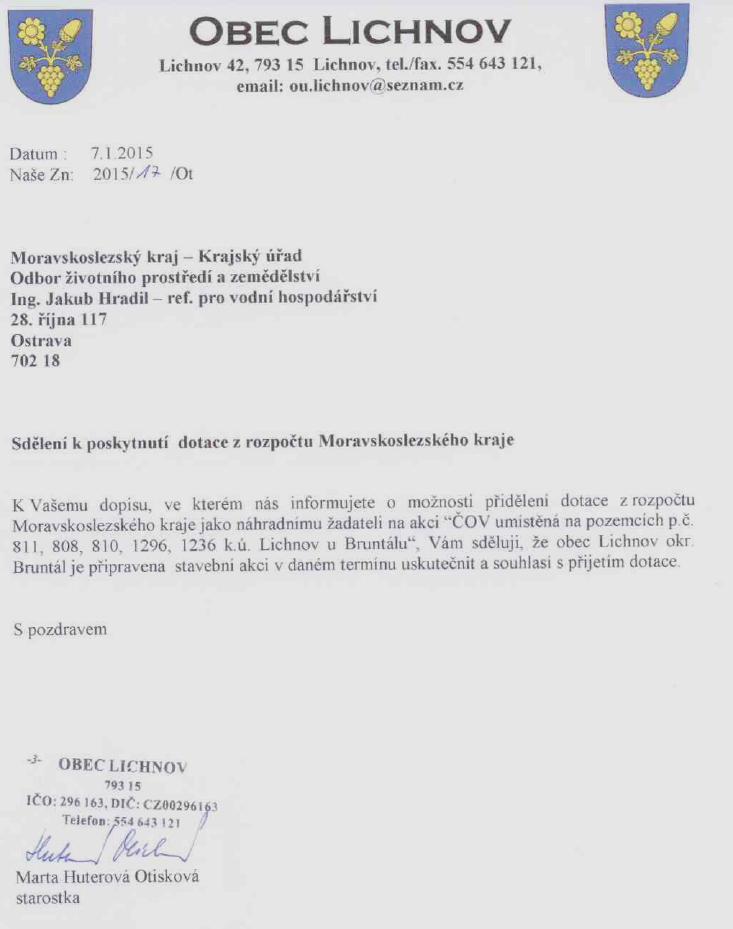 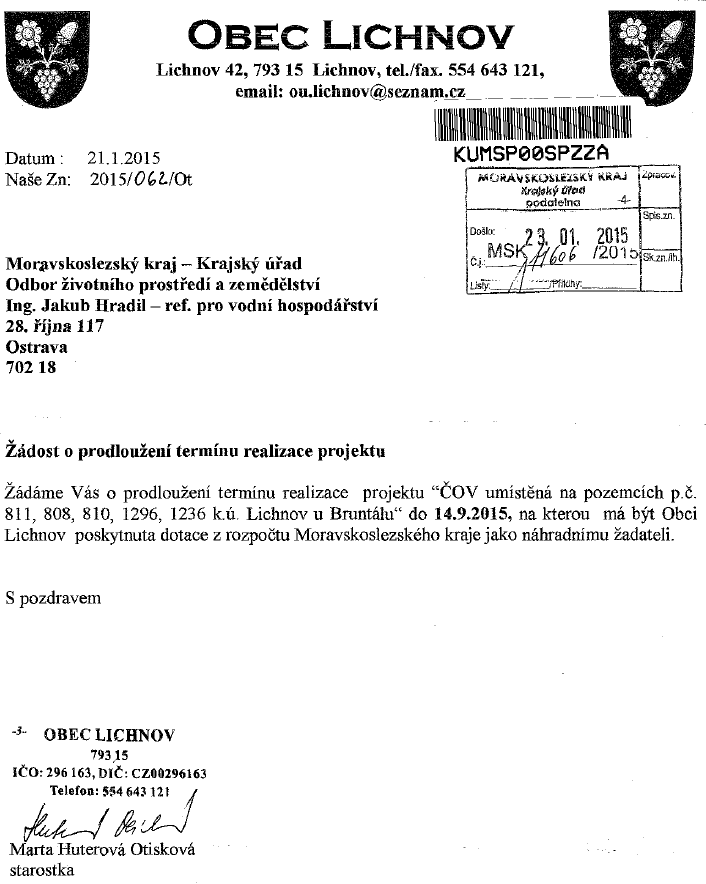 